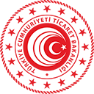 T.C. TİCARET BAKANLIĞI(Uluslararası Hizmet Ticareti Genel Müdürlüğü)HİSER Desteği Tanıtım Faaliyeti Ön Onay Başvuru BelgeleriEKHİSERTanıtım1KÜNYE BİLGİLERİKÜNYE BİLGİLERİKÜNYE BİLGİLERİİşbirliği Kuruluşu Adı:HİSER PROJE ADI ve PROJE KODUProje adı ve kodu belirtilecektir.FAALİYET BİLGİLERİFaaliyetin konusu ve alt başlıkları ile yer ve süresini belirtiniz.TANITIM FAALİYETİ TEKLİF TABLOSUTANITIM FAALİYETİ TEKLİF TABLOSUTANITIM FAALİYETİ TEKLİF TABLOSUTANITIM FAALİYETİ TEKLİF TABLOSUİşbirliği kuruluşu tarafından, tanıtım faaliyeti hizmeti için alınan tekliflerin aşağıda yer alan tabloya sırasıyla işlenmesi gerekmektedir.Hizmet sağlayıcının adıTanıtım gideri türü (web sitesi tanıtım broşür/kitapçığı, tanıtın filmi, internet reklamları, diğer reklamlar, logo tasarımı)Hizmete ilişkin bilgilerHizmet sağlayıcının toplam faaliyet bedeli teklifi (Ör: 15 firma için toplam XXX TL)İşbirliği kuruluşu tarafından, tanıtım faaliyeti hizmeti için alınan tekliflerin aşağıda yer alan tabloya sırasıyla işlenmesi gerekmektedir.Hizmet sağlayıcının adıTanıtım gideri türü (web sitesi tanıtım broşür/kitapçığı, tanıtın filmi, internet reklamları, diğer reklamlar, logo tasarımı)Hizmete ilişkin bilgilerHizmet sağlayıcının toplam faaliyet bedeli teklifi (Ör: 15 firma için toplam XXX TL)İşbirliği kuruluşu tarafından, tanıtım faaliyeti hizmeti için alınan tekliflerin aşağıda yer alan tabloya sırasıyla işlenmesi gerekmektedir.Hizmet sağlayıcının adıTanıtım gideri türü (web sitesi tanıtım broşür/kitapçığı, tanıtın filmi, internet reklamları, diğer reklamlar, logo tasarımı)Hizmete ilişkin bilgilerHizmet sağlayıcının toplam faaliyet bedeli teklifi (Ör: 15 firma için toplam XXX TL)İşbirliği kuruluşu tarafından, tanıtım faaliyeti hizmeti için alınan tekliflerin aşağıda yer alan tabloya sırasıyla işlenmesi gerekmektedir.Hizmet sağlayıcının adıTanıtım gideri türü (web sitesi tanıtım broşür/kitapçığı, tanıtın filmi, internet reklamları, diğer reklamlar, logo tasarımı)Hizmete ilişkin bilgilerHizmet sağlayıcının toplam faaliyet bedeli teklifi (Ör: 15 firma için toplam XXX TL)Hizmet Sağlayıcının AdıTanıtım Gideri Türü Hizmete İlişkin BilgilerToplam Bedel 123TANITIM FAALİYETİAmacı yazılacaktır.Tanıtım Faaliyetini Gerçekleştirecek Olan Hizmet SağlayıcıTanıtım hizmetini vermek üzere hizmet sağlayıcıdan alınan teklifler arasından seçilmiş olanın adı yazılacaktır.Tanıtım Faaliyetini Gerçekleştirecek Olan Hizmet Sağlayıcının Seçilme NedeniAlınan teklifler arasından tanıtım hizmetini vermek üzere seçilen hizmet sağlayıcının seçilme nedenlerini kısaca açıklayınız.Çalışma ve Maliyet PlanıÖnemli : Yapılacak çalışmaların içeriği ve detaylı iş planı sunulacaktır. Dikkat: Tanıtım faaliyetini gerçekleştiren hizmet sağlayıcının söz konusu hizmetleri başvuruda taahhüt edilen şekilde yerine getirmediğinin tespiti halinde, ilgili hizmet sağlayıcının yer aldığı yeni proje başvuruları değerlendirmeye alınmaz.Hizmet Sağlayıcının Konu ile İlgili Tecrübesi ve Referans MektubuHizmet sağlayıcının, ilgili alanlarda daha önce yaptığı benzer nitelikli çalışmalar hakkında bilgi veriniz.İBRAZ EDİLMESİ GEREKEN BELGELERİBRAZ EDİLMESİ GEREKEN BELGELERBelge NoEkler1Tanıtım Faaliyeti Başvuru Formu (EK-HİSERTanıtım1)2 Tanıtım faaliyeti için alınacak teklifler,Her teklife ilişkin çalışma ve maliyet planı,Her teklife ilişkin daha önceki gerek kamuya gerek özel sektöre yönelik hizmet/proje/faaliyet deneyimlerini gösteren en az 3 referans mektubu ((Tüm referans mektupları, ilgili danışmanlık şirketinden hizmet satın alan şirket/kurumun antetli kağıdı kullanılarak hazırlanmış olmalıdır. Referans mektupları imza yetkisine sahip kişiler tarafından imzalanmalıdır. Mektupların üzerinde imzalayan kişinin adı ve unvanı yer almalı, şirket/kurum kaşesi ve tarih bilgisi bulunmalıdır. Farklı şirket/kurumlardan alınan referans mektuplarının içeriğinin birebir aynı olmaması gerekmektedir. Tüm referans mektuplarında verilen danışmanlık hizmetine ilişkin, detaylı teknik bilgi içermeyecek şekilde, verilen hizmeti tanımlamaya yetecek düzeyde bilgi verilmelidir.)3İncelemeci kuruluş tarafından talep edilebilecek diğer bilgi ve belgelerDİKKAT EDİLECEK HUSUSLARKEP ile yapılacak başvurularda, bu formun ve ekinde sunulacak belgelerin birleştirilmemesi, her belgenin ayrı ayrı taranarak gönderilmesi gerekmektedir.Excel formları ayrıca excel formatında KEP’e eklenmelidir.Tüm formlar bilgisayar ortamında doldurulmalıdır.